1. ЦЕЛИ И ЗАДАЧИ1.1. Повышение роли физической культуры и спорта во всестороннем и гармоничном развитии личности, укрепление здоровья, формирование здорового образа жизни среди подростков, молодежи и населения в целом.
1.2. Популяризация здорового образа жизни в средствах массовой информации, через рекламу бодибилдинга и фитнеса, как наиболее эффективных средств оздоровления населения, повышения мастерства участников.
1.3. Выявление лучших спортсменов.1.4. Привлечение населения к занятиям физической культурой и спортом на примере соревнующихся спортсменов.2. СРОКИ И МЕСТО ПРОВЕДЕНИЯ2.1 Соревнования будут проходить 10 апреля 2022 года в СК «Юбилейный» по адресу: Санкт-Петербург, пр. Добролюбова, 18 (м. Спортивная).2.2. Комиссия по допуску (взвешивание, измерение роста) будет проходить 08 апреля 2022 года в ЦФКиС «Нарвская застава» стадион «Шторм» по адресу: пр. Народного ополчения, 24 (станция метро «Ленинский проспект»).08.04.2022 (пятница) 1500 – 1900           Комиссия по допуску (строго по Расписанию – см. ниже).15.00  Бодибилдинг: до 90 кг, свыше 90 кг и абсолютное первенствоАтлетик - Классик физик: (абсолютная категория)Men’s Physique (пляжный бодибилдинг): до 175см, свыше 175см и абсолютное пер-во17.30   Фит-модель: 166см, свыше 166см и абсолютное первенствоФитнес бикини: до 163см, до 169см, свыше 169см и абсолютное первенствоВНИМАНИЕ! Количество категорий может быть пересмотрено организаторами соревнований в зависимости от количества заявленных участников, если менее шести человек в категории, то категории будут объединены либо при большом количестве участников разделены. Каждому участнику будет выдан браслет, который является пропуском на соревнования.Соревнования, которые проходят под эгидой ФББР, включены в календарный план соревнований ФББР, см. www.fbbr.org, раздел Календарь соревнований. Офис ФББР для справок: +7 (953) 149-98-09 или по Email: info@fbbr.org. Ответственность за нарушение правил ФББР по поводу участия в соревнованиях альтернативных организаций на сайте: http://fbbr.org/2018/1615.3. УЧАСТНИКИК участию в соревнованиях допускаются спортсмены - члены ФББР и стран СНГ. Спортсмены - члены ФББ Санкт-Петербурга допускаются только после регистрации и участия на Открытом Чемпионате Северо-Западного ФО (который состоится 09.04.2022), предъявив регистрационный браслет. Регистрация на Открытый Чемпионат СЗФО также будет проходить 08.04.2022 на стадионе «Шторм» (пр.Народного Ополчения, 24).К участию в соревнованиях допускаются спортсмены, предварительно подтвердившие своё участие командной заявкой с визой руководителя региональной (городской) Федерации по месту регистрации либо заявкой национальной федерации страны, гражданином которой является спортсмен. Участникам соревнований необходимо зарегистрировать свою заявку на участие от своего региона, где спортсмен прописан, либо от страны, где спортсмен проживает, перейдя по ссылке: https://nwpa-spb.ru/ или по электронной почте: info@nwpa-spb.ru и копия  info@fbbr.org К соревнованиям допускаются следующие возрастные группы: мужчины и женщины старше 18 лет, являющиеся членами ФББР и оплатившие организационный взнос в размере 3500 рублей до 07 апреля 2022 года на сайте https://nwpa-spb.ru/, в день регистрации 08 апреля 2022 года стоимость организационного взноса 4500 рублей.НА РЕГИСТРАЦИИ УЧАСТНИКОВ НЕОБХОДИМО ИМЕТЬ:Регистрационный браслет участника Открытого чемпионата СЗФО-2022 (только для членов ФББ СПб).Паспорт (свидетельство о рождении),Командную заявку, заверенную врачом (или быть в Заявке от вашего региона по месту регистрации и мед.справку);Анкету участника соревнований;Плавки или купальник для выступленияCD-диск или USB-флешка с записью музыки (для произвольных программ).4. ПРАВИЛА ПРОВЕДЕНИЯ4.1. Соревнования проводятся по правилам соревнований Федерации бодибилдинга России (ФББР) в следующих дисциплинах:Фит-модель:Соревнования проводятся в  ростовых категориях: 166см, свыше 166см и в абсолютном первенстве.Фитнес бикини:Соревнования проводятся в ростовых категориях:  до 163 см, до 169 см, свыше 169 см и в абсолютном первенстве.Men’s Physique (пляжный бодибилдинг):Соревнования проводятся в ростовых категориях: до 175 см, свыше 175 см и в абсолютном первенстве.Бодибилдинг:Соревнования проводятся в весовых категориях: до 90 кг, свыше 90 кг в и абсолютном первенстве.Атлетик - Классик физик:Соревнования проводятся в абсолютной категории.4.2. Допускается выступление в нескольких категориях с дополнительным организационным взносом – 2000 руб. за каждую дополнительную категорию.5. ПОРЯДОК ОПРЕДЕЛЕНИЯ ПОБЕДИТЕЛЕЙ И НАГРАЖДЕНИЕ5.1 Победители в соревнованиях определяются, согласно правилам, по наименьшей итоговой сумме мест. При равном количестве мест победитель определяется по правилам ФББР/IFBB (по наибольшему количеству высших мест). 5.2 Участники, занявшие 1, 2, 3 места в категориях награждаются кубками, медалями, грамотами и денежными призами, согласно Таблице 1, занявшие 4, 5 и 6 места кубками, грамотами и денежными призами. Призеры получают подарки от спонсоров.Победители в абсолютных категориях также награждаются кубками, медалями, грамотами и денежными призами (согласно Таблицы 1).Наградную атрибутику предоставляет Оргкомитет – ООО «Сандэй Экспо».6. ОРГАНИЗАЦИЯ6.1. Общее руководство по подготовке и проведению ТУРНИРА осуществляет  Оргкомитет турнира - ООО «Сандэй Экспо» во главе с председателем оргкомитета Козловым Сергеем Юрьевичем. Непосредственное проведение соревнований осуществляет судейская коллегия, утвержденная ФББР.6.2. Главный судья соревнований – судья ВК Высоков Алексей Леонидович. 6.3. Главный секретарь – судья ВК Михайлова Наталья Владимировна.6.4. Ответственность за обеспечение организационных расходов по подготовке и проведению соревнований: трансферт; призовой фонд; аренду помещений; строительство, оформление и освещение сцены; наградную атрибутику; питание и прохладительные напитки для судей; работа судей и секретариата; охрана несет Оргкомитет Соревнований во главе с Председателем Оргкомитета Козловым С.Ю.6.5. Записаться на профессиональное нанесение грима марки «Jan Tana» можно на сайте:  https://nwpa-spb.ru/ и на регистрации 08.04.2022 Цена за два слоя – 4000 руб. Телефон для справок 8 921 959 09 85 - Виталий.6.6. Соревнования проводятся в строгом соответствии с Регламентом Роспотребнадзора по организации и проведению физкультурных и массовых мероприятий на территории РФ в условиях сохранения рисков заражения COVID-19. Участники соревнований обязаны соблюдать действующие ограничительные меры по профилактике коронавирусной инфекции COVID-19:- На основании постановления Правительства Санкт-Петербурга от 13.03.2020 г. №121 с дополнениями и изменениями к нему от 23.12.2021 г. допуск совершеннолетних участников (представителей) будет осуществляться при наличии:-либо QR-кода, полученного с использованием специализированного приложения Единого портала государственных и муниципальных услуг, которым подтверждается получение гражданами второго компонента вакцины или однокомпонентной вакцины;-либо QR-кода, полученного с использованием специализированного приложения Единого портала государственных и муниципальных услуг, которым подтверждается то, что они перенесли коронавирусную инфекцию и с даты их выздоровления прошло не более шести календарных месяцев;- либо справки, подтверждающей наличие медицинского отвода от вакцинации против коронавирусной инфекции, выданной врачебной комиссией медицинской организации, где наблюдается пациент по заболеванию, являющемуся медицинским отводом, и справки о наличии отрицательного результата лабораторного исследования на COVID-19 методом ПЦР, проведенного не ранее 48 часов до прибытия на место проведения.На регистрации с 11:00 будет организована запись на профессиональное нанесение грима марки «Jan Tana» партнером чемпионата. Электронная запись на грим начнется за месяц до соревнований на сайте http://www.sportzagar.ru. Цена за два слоя – 4000 руб. Телефон для предварительной записи 8 921 959 09 85 - Виталий.Внимание участников! Нанесение грима ТОЛЬКО в зоне, отведенной для гримирования.Вход в зрительный зал ТОЛЬКО в одежде и обуви после тщательного удаления грима с рук.Организатор соревнований будет штрафовать за порчу имущества(следы от грима на стенах, сиденьях и т.п.)Призовой фонд: 2.500.000руб. Денежные призы распределяются согласно Таблице 1:Гарантом призового фонда является председатель Оргкомитета Козлов С.Ю.Спортсмены, занявшие места с 4 по 6 в каждой категории получат по 10.000 руб.ПРОГРАММА СОРЕВНОВАНИЙ: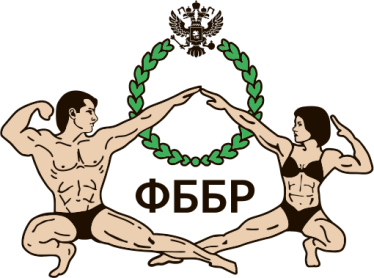 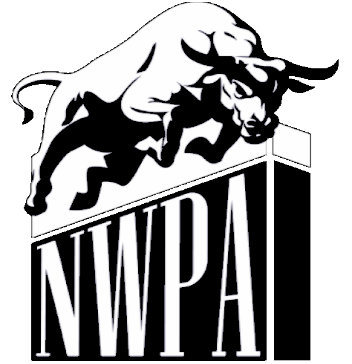     «УТВЕРЖДАЮ»ООО «Сандей Экспо»Председатель Оргкомитета _____________________С.Ю.КОЗЛОВ   «_____» ________________2022г.                    «СОГЛАСОВАНО»                                     ПРЕЗИДЕНТ ФББР     ________________А.В.ВИШНЕВСКИЙ    «_____» ________________2022г.ПОЛОЖЕНИЕО ПРОВЕДЕНИИ ВСЕРОСИЙСКИХ СОРЕВНОВАНИЙПО БОДИБИЛДИНГУ И ФИТНЕСУ«Открытый Кубок чемпионов Северной Столицы»В рамках «Фестиваля силовых видов спорта NWPA» (Северо-Западный Силовой Альянс)10 апреля 2022 годаСанкт-ПетербургПОЛОЖЕНИЕО ПРОВЕДЕНИИ ВСЕРОСИЙСКИХ СОРЕВНОВАНИЙПО БОДИБИЛДИНГУ И ФИТНЕСУ«Открытый Кубок чемпионов Северной Столицы»В рамках «Фестиваля силовых видов спорта NWPA» (Северо-Западный Силовой Альянс)10 апреля 2022 годаСанкт-ПетербургДисциплины1 место2 место3 местоИтогоАбсолютный чемпионИТОГОДисциплины1 место2 место3 местоИтогоАбсолютный чемпионИТОГОФит-модель50 000,00 ₽350 000,00 ₽До 166 см.70 000,00 ₽50 000,00 ₽30 000,00 ₽150 000,00 ₽50 000,00 ₽350 000,00 ₽Свыше 166 см.70 000,00 ₽50 000,00 ₽30 000,00 ₽150 000,00 ₽50 000,00 ₽350 000,00 ₽Фитнес-бикиниДо 163 см.70 000,00 ₽50 000,00 ₽30 000,00 ₽150 000,00 ₽50 000,00 ₽500 000,00 ₽До 169 см.70 000,00 ₽50 000,00 ₽30 000,00 ₽150 000,00 ₽50 000,00 ₽500 000,00 ₽Свыше 169 см.70 000,00 ₽50 000,00 ₽30 000,00 ₽150 000,00 ₽50 000,00 ₽500 000,00 ₽Пляжный бодибилдингДо 175 см.70 000,00 ₽50 000,00 ₽30 000,00 ₽150 000,00 ₽50 000,00 ₽350 000,00 ₽Свыше 175 см.70 000,00 ₽50 000,00 ₽30 000,00 ₽150 000,00 ₽50 000,00 ₽350 000,00 ₽БодибилдингДо 90 кг.150 000,00 ₽100 000,00 ₽50 000,00 ₽300 000,00 ₽150 000,00 ₽750 000,00 ₽Свыше 90 кг.150 000,00 ₽100 000,00 ₽50 000,00 ₽300 000,00 ₽150 000,00 ₽750 000,00 ₽Классик физикАбс.кат.120 000,00 ₽80 000,00 ₽50 000,00 ₽250 000,00 ₽250 000,00 ₽ИТОГО2 200 000,00 ₽08.04ЗАЕЗД и РАЗМЕЩЕНИЕ08.04 15:00  19:00Прием организационных взносов, регистрация (измерение роста/вес. кат.)Стадион «Шторм», пр. Народного Ополчения, 2410.0411:00Инструктаж судей. Формирование судейских бригад.10.0411:30ФИТ-МОДЕЛЬ: женщины 166см,  св.166см – (1 раунд)АТЛЕТИК (КЛАССИК ФИЗИК): мужчины – абсолютная категория.ПЛЯЖНЫЙ БОДИБИЛДИНГ: мужчины – до 175см, свыше 175см.ФИТ-МОДЕЛЬ: женщины 166см,  св.166см – (2 раунд)Награждение: АТЛЕТИК, ПЛЯЖНЫЙ БОДИБИЛДИНГ: мужчины – до 175см, св. 175см., ФИТ-МОДЕЛЬ: женщины 166см,  св.166смПЛЯЖНЫЙ БОДИБИЛДИНГ: мужчины (абсолютное первенство).ФИТ-МОДЕЛЬ: женщины (абсолютное первенство).ФИТНЕС-БИКИНИ: женщины – до 163 смБОДИБИЛДИНГ: мужчины – до 90 кг.ФИТНЕС-БИКИНИ: женщины – до 169 смБОДИБИЛДИНГ: мужчины –  свыше 90 кгФИТНЕС-БИКИНИ: женщины – свыше 169 смНаграждение ФИТНЕС-БИКИНИ: женщины – до 163см, до 169 см, св. 169 см.ФИТНЕС-БИКИНИ: женщины (абсолютное первенство).Награждение БОДИБИЛДИНГ: мужчины – до 90 кг, свыше 90 кг.БОДИБИЛДИНГ: мужчины (абсолютное первенство).Карточка    участникаКарточка    участникаФамилия   Имя,  отчествоДата   рожд. (Д/М/Г)Спортивное званиеСпортивный клубПрофессияТелефон мобильныйДанные      российского паспортаПрописка________________________________________________________________________________________________________________________________________________________________________________________________________________________________________________________________________________________________________________________________________________________________________________________________________________________________________________________________________________________________________________________________________________________________________________________________________________________________________________________________________________________________________________________________________________________________________________________________________________________________________________________________________________________________________________________________________________________________________________________________________________________________________________________________________________________________________________________________________________Членом какой региональной федерации бодибилдинга (под эгидой Федерации бодибилдинга России, далее - ФББР) Вы являетесь?_______________________________________________________________________________С какого года Вы выступаете на соревнованиях под эгидой ФББР/IFBB __________________________________________________________________________________________________Участвовали ли Вы в альтернативных соревнованиях (т.е. не под эгидой ФББР) в течении 2020-2021 годов Да/Нет (нужное подчеркнуть).  Если Да, то в каких и когда?___________________________________________________________________________________________________Подтверждаю, что не являюсь членом какой-либо региональной федерации бодибилдинга и прошу принять меня в члены Федерации бодибилдинга ________________________________ ______________________________________подпись.Предупреждён, что в соответствии с решением Конференции ФББР от 24.04.2019 выступать на турнирах, проходящих под эгидой ФББР в других регионах, возможно только по заявке от региональной федерации бодибилдинга по месту регистрации  ______________________________________подпись.Предупреждён об ответственности за нарушение правил ФББР за выступление на турнирах, проходящих не под эгидой ФББР, будучи при этом членом ФББР (Решение Президиума ФББР от 20.12.2018 см. www.fbbr.org).Предупреждён, что в случае предоставления заведомо ложной информации по выше указанным пунктам настоящей карточки участника результаты данных соревнований для участника, предоставившего заведомо ложную информацию, могут быть аннулированы, с лишением званий, а также этот участник может быть снят с данных соревнований во время их проведения (при этом стартовый/целевой взнос не возвращается) ______________________________________подпись.Даю своё согласие на обработку персональных данных в соответствии с Федеральным Законом №152 "О персональных данных" от 27.07.2006.Дата___________     Подпись_________________________Членом какой региональной федерации бодибилдинга (под эгидой Федерации бодибилдинга России, далее - ФББР) Вы являетесь?_______________________________________________________________________________С какого года Вы выступаете на соревнованиях под эгидой ФББР/IFBB __________________________________________________________________________________________________Участвовали ли Вы в альтернативных соревнованиях (т.е. не под эгидой ФББР) в течении 2020-2021 годов Да/Нет (нужное подчеркнуть).  Если Да, то в каких и когда?___________________________________________________________________________________________________Подтверждаю, что не являюсь членом какой-либо региональной федерации бодибилдинга и прошу принять меня в члены Федерации бодибилдинга ________________________________ ______________________________________подпись.Предупреждён, что в соответствии с решением Конференции ФББР от 24.04.2019 выступать на турнирах, проходящих под эгидой ФББР в других регионах, возможно только по заявке от региональной федерации бодибилдинга по месту регистрации  ______________________________________подпись.Предупреждён об ответственности за нарушение правил ФББР за выступление на турнирах, проходящих не под эгидой ФББР, будучи при этом членом ФББР (Решение Президиума ФББР от 20.12.2018 см. www.fbbr.org).Предупреждён, что в случае предоставления заведомо ложной информации по выше указанным пунктам настоящей карточки участника результаты данных соревнований для участника, предоставившего заведомо ложную информацию, могут быть аннулированы, с лишением званий, а также этот участник может быть снят с данных соревнований во время их проведения (при этом стартовый/целевой взнос не возвращается) ______________________________________подпись.Даю своё согласие на обработку персональных данных в соответствии с Федеральным Законом №152 "О персональных данных" от 27.07.2006.Дата___________     Подпись_________________________Членом какой региональной федерации бодибилдинга (под эгидой Федерации бодибилдинга России, далее - ФББР) Вы являетесь?_______________________________________________________________________________С какого года Вы выступаете на соревнованиях под эгидой ФББР/IFBB __________________________________________________________________________________________________Участвовали ли Вы в альтернативных соревнованиях (т.е. не под эгидой ФББР) в течении 2020-2021 годов Да/Нет (нужное подчеркнуть).  Если Да, то в каких и когда?___________________________________________________________________________________________________Подтверждаю, что не являюсь членом какой-либо региональной федерации бодибилдинга и прошу принять меня в члены Федерации бодибилдинга ________________________________ ______________________________________подпись.Предупреждён, что в соответствии с решением Конференции ФББР от 24.04.2019 выступать на турнирах, проходящих под эгидой ФББР в других регионах, возможно только по заявке от региональной федерации бодибилдинга по месту регистрации  ______________________________________подпись.Предупреждён об ответственности за нарушение правил ФББР за выступление на турнирах, проходящих не под эгидой ФББР, будучи при этом членом ФББР (Решение Президиума ФББР от 20.12.2018 см. www.fbbr.org).Предупреждён, что в случае предоставления заведомо ложной информации по выше указанным пунктам настоящей карточки участника результаты данных соревнований для участника, предоставившего заведомо ложную информацию, могут быть аннулированы, с лишением званий, а также этот участник может быть снят с данных соревнований во время их проведения (при этом стартовый/целевой взнос не возвращается) ______________________________________подпись.Даю своё согласие на обработку персональных данных в соответствии с Федеральным Законом №152 "О персональных данных" от 27.07.2006.Дата___________     Подпись_________________________